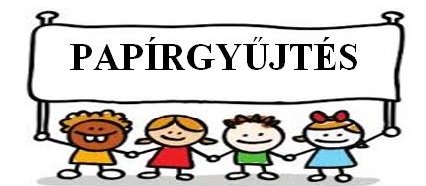 Tisztelt Szülők!Kedves versengésre vágyó gyerekek!2019. október 15-16-án (kedd-szerda)    7 óra 30 perctől délután 3 óráig papírgyűjtést szervezünk az iskola udvarán.Mindenféle papírt szívesen fogadunk.A győztes osztály jutalomban részesül!Aki nagyobb mennyiségű papírt szeretne leadni az a P.M.R. Kereskedelmi, Ipari és Szolgáltató Kft.
4031 Debrecen, István u. 136.

 4030 Debrecen, Vértesi út 9/b. telephelyén teheti meg.